「亞東禮讚 ─ 友善校園促進自我實現」特色主題三年中長程發展計畫第三年計畫主辦單位：亞東技術學院學生事務處計 畫 期 間：107年2月1日至107年12月31日「亞東禮讚 ─ 友善校園促進自我實現」特色主題三年中長程發展計畫總說明網路給人類帶來方便，也帶來了「心」的距離，人際關係疏離了，與人相處缺乏熱情與尊重，因此希望透過本計畫的推動，培育學生「以禮為出發點」，學習「愛己、愛人、愛物」強化正向價值觀與友善的人際關係，提出「亞東禮讚-友善校園促進自我實現」計畫，以「溫心有禮」、「以禮相待」、「推禮及人」為執行主軸，營造友善的學習環境，塑造亞東學子氣質，從而關懷社會，促進自我實現成為一個具有社會影響力的好公民。規劃過程本計畫規劃過程，針對教育部所提的願景方針，選擇「營造友善校校園並促進學生自我實現」為特色主題，擬定推動計畫，強化校園有禮運動，強化人際關係「禮」的價值，提升人文素養。計畫以三年為階段從「禮制」、「禮蘊」、「禮成」的目標內涵，制定執行措施預計辦理36場次活動，結合全校導師及學生事務處諮商中心、生活輔導組、服務學習中心、圖資處共同合作執行，營造友善校園環境，懂得有禮貌互相尊重的文化推廣，並將禮儀融入生活當中。經費概算與目標規劃現況本校自102至104年推動「亞東有品-優質公民陶塑」計畫，培育學生「品德涵養」、「品味生命」、「品行優質」，主要兼顧學生品德與學養均衡發展，在活動與體驗課程中學生獲得豐富的感受與反思，而近年來3C產品無所不在，手機網路虛擬社群成為最親近的朋友，與人相處變冷漠了，禮儀式微價值觀受到衝擊，因此希望透過本計畫推動禮儀從「心」出發，從個人層次到校園層次，進而到社會層次的友善有禮文化。擬訂三年期程的目標規劃與經費概算如下表：1.工作項目層次2.計劃期間/目標/具體措施/概算金額如下表：特色主題計畫內容架構：緣起部分網路時代給人們帶來了即刻性，卻無法替代人與人之間的情感，因此時下人與人之間的關係變得疏離與缺乏熱情，甚至沉迷於網路世界而導致價值觀錯亂，傳統的「禮教」似乎被淡忘了，對自己缺乏「自信」對別人也缺乏「尊重」，如何落實在校園教育除了專業的培養之外，提醒同學「禮從心出發」，營造友善校園進而推己及人，關懷社會是重要的議題。目的/目標 教育的目的，在於引導個體潛能發揮與增進德、智、體、群、美五育健全發展，促使社會整體和諧與進步；而「克己復禮」「知書達禮」傳統禮教儒家思想，仍是我們值得學習與推廣的美德，本計畫分三年、三階段、三面向逐步形塑優質「亞東禮讚-友善校園促進自我實現」願景與特色。以「禮制」、「禮蘊」、「禮成」三階段為各年度推展目標分別敘述如下：透過「溫心有禮」之友善校園營造與禮貌運動，培養學生良好生活禮儀態度。透過「以禮相待」之愛的流動學習尊重互愛，培養學生心靈成長與接納包容與尊重他人的良好人際關係。透過「推理及人」之理念傳承、能量延伸，增進學生懂得生命禮讚，愛要及時積極主動，負責自信與取社會服務的精神。永續營造友善促進自我實現的學習環境與校園傳統，達成有禮相隨的現代優質公民目標。計畫架構示意圖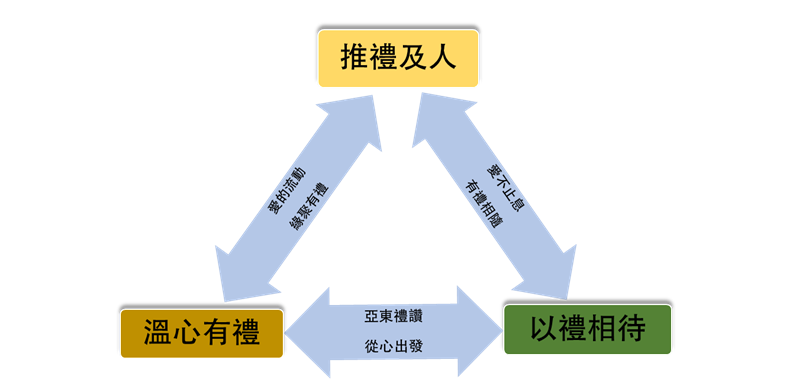 「亞東禮讚-友善校園促進自我實現」特色主題計畫示意圖示範計畫之特色與重點計畫行政支援說明本計畫分三大面向以三年時間依序執行，每一面向各有不同之主題任務，各項活動依其屬性選擇妥適之辦理形式，如研習、培訓營、競賽、工作坊、講座、文宣發放、成果發表等。由學生事務處擔任主辦單位，主動邀集相關處室單位參學校行政支援與協助。經費來源包含教育部獎補助款及本校配合款。場地需求與硬體設備，由本校各單位全力配合。校內各行政單位積極投入創意校園之宣導工作。由諮商中心擔任經費控管與執行進度監督。進度（以甘特圖說明）面向一  溫心有禮：亞東禮讚，從心出發面向二  以禮相待：愛的流動、緣聚有禮面向三  推禮及人：愛不止息、有禮相隨具體執行內容 三年中長程計畫各年度具體執行要項列表：計畫參與人員及分工預期效益/成果 透過計畫推動陶冶學生「親切有禮、歡喜感恩」的生活態度。建立學生「愛己」、「愛人」、「愛物」的正向思維，充滿溫馨有禮的校園。「推禮及人」將能量往外延伸，成為社會正向的能量。藉由「反思活動促進自我實現」，因應社會變動需求調整策略落實計畫執行。經費支用明細表(第三年，107年度)教育部獎助私立大專校院辦理學生事務與輔導工作特色主題計畫經費支用明細表承辦人：      　學務主管：    　  　會計主任：    　  　校長：    　  　友善校園-亞東禮讚推廣層次工作項目溫心有禮心織花園友善校園系列活動擁抱自我與關懷他人系列活動讓愛流動幸福心生活系列活動以禮相待「心禮-學」禮貌運動推廣系列活動緣聚有禮好人緣系列活動「亞東-禮厚」有禮小品公益皂系列活動推禮及人愛無止境，生命禮讚系列活動禮尚往來志工系列活動有禮相隨系列活動計畫期間計畫目標具體措施具體措施概算金額第一年（近程目標）【禮制】有禮從心出發，建構友善的校園文化，愛自己並謙卑有禮，尊重別人，透過禮貌運動、志工培訓及研習活動建立師生共識。01「心織花園」(辦理2場活動)40,000第一年（近程目標）【禮制】有禮從心出發，建構友善的校園文化，愛自己並謙卑有禮，尊重別人，透過禮貌運動、志工培訓及研習活動建立師生共識。02「擁抱自己」(辦理1場演講、1場攝影競賽及3場活動)75,000第一年（近程目標）【禮制】有禮從心出發，建構友善的校園文化，愛自己並謙卑有禮，尊重別人，透過禮貌運動、志工培訓及研習活動建立師生共識。03「關懷他人」系列活動(辦理2場演講、1場活動)30,000第一年（近程目標）【禮制】有禮從心出發，建構友善的校園文化，愛自己並謙卑有禮，尊重別人，透過禮貌運動、志工培訓及研習活動建立師生共識。04「亞東禮厚」辦理1場推廣貌運動、1場小語競賽、1場公益義賣活動)50,000第一年（近程目標）【禮制】有禮從心出發，建構友善的校園文化，愛自己並謙卑有禮，尊重別人，透過禮貌運動、志工培訓及研習活動建立師生共識。05「心禮．學」(預計辦理3場研習實練活動)50,000第一年（近程目標）【禮制】有禮從心出發，建構友善的校園文化，愛自己並謙卑有禮，尊重別人，透過禮貌運動、志工培訓及研習活動建立師生共識。06「禮尚往來」辦理文化志工培訓系列2場活動40,000合   計合   計補助款142,500配合款142,500285,000第二年（中程目標）【禮蘊】深耕友善校園，以鮮明活動主題，結合社區學生組織，讓愛流動，社團與全校師長共同落實推廣走出戶外。01「綠色禮讚」2場友善校園活動46,950第二年（中程目標）【禮蘊】深耕友善校園，以鮮明活動主題，結合社區學生組織，讓愛流動，社團與全校師長共同落實推廣走出戶外。02「愛的流動」辦理1場攝影競賽、1場成果展43,800第二年（中程目標）【禮蘊】深耕友善校園，以鮮明活動主題，結合社區學生組織，讓愛流動，社團與全校師長共同落實推廣走出戶外。03「心靈成長」系列活動(預計辦理4場活動)49,200第二年（中程目標）【禮蘊】深耕友善校園，以鮮明活動主題，結合社區學生組織，讓愛流動，社團與全校師長共同落實推廣走出戶外。04「緣聚有禮」辦理2場演講、1場成果發表及社區陪讀活動50,000第二年（中程目標）【禮蘊】深耕友善校園，以鮮明活動主題，結合社區學生組織，讓愛流動，社團與全校師長共同落實推廣走出戶外。05「心誠擇禮」辦理1場闖關抽獎活動、1場傳情、1場義賣50,000第二年（中程目標）【禮蘊】深耕友善校園，以鮮明活動主題，結合社區學生組織，讓愛流動，社團與全校師長共同落實推廣走出戶外。06「行之有禮」2場系列活動39,800合   計合   計補助款137,750配合款142,000279,750第三年（長程目標）【禮成】透過鼓勵、表揚與傳承活動讓「生命禮讚」「愛無止境」，有禮相隨走入社會，成為社會的正能量。01「生命禮讚」1場活動動)20,805第三年（長程目標）【禮成】透過鼓勵、表揚與傳承活動讓「生命禮讚」「愛無止境」，有禮相隨走入社會，成為社會的正能量。02「愛要及時」(預計1場競賽1場體驗)44,428第三年（長程目標）【禮成】透過鼓勵、表揚與傳承活動讓「生命禮讚」「愛無止境」，有禮相隨走入社會，成為社會的正能量。03「幸福心生活」(預計辦理2場活54,830第三年（長程目標）【禮成】透過鼓勵、表揚與傳承活動讓「生命禮讚」「愛無止境」，有禮相隨走入社會，成為社會的正能量。04「自信有禮」辦理3場研習活動27,600第三年（長程目標）【禮成】透過鼓勵、表揚與傳承活動讓「生命禮讚」「愛無止境」，有禮相隨走入社會，成為社會的正能量。05「禮享品」辦理1場闖關集點、1場義賣、1場傳情活動72,400第三年（長程目標）【禮成】透過鼓勵、表揚與傳承活動讓「生命禮讚」「愛無止境」，有禮相隨走入社會，成為社會的正能量。06「有愛相隨」志在益騎工作坊17,400第三年（長程目標）【禮成】透過鼓勵、表揚與傳承活動讓「生命禮讚」「愛無止境」，有禮相隨走入社會，成為社會的正能量。07「有愛相隨」環境保護活動 22,600第三年（長程目標）【禮成】透過鼓勵、表揚與傳承活動讓「生命禮讚」「愛無止境」，有禮相隨走入社會，成為社會的正能量。08「愛是你愛是我」活動20,000合   計合   計補助款131,813配合款148,250280,063特色重點說明溫心有禮亞東禮讚從心出發透過心織花園系列活動，營造友善校園氛圍，並與自然植物結合，培養謙卑的態度。禮從心出發，辦理「擁抱自我與關懷他人系列活動」強化內在的改變。愛不只在個人，還要讓愛流動辦理「幸福心生活系列活動」讓人際與社會互動更友善。以禮相待愛的流動緣聚有禮讓禮貌融入平日生活中，辦理「心禮-學」禮貌運動推廣系列活動。擺脫網路，走入人群辦理「緣聚有禮好人緣系列活動」拉近人際距離。辦理「亞東-禮厚」有禮小品公益皂系列活動，關心社會公益。推禮及人愛不止息有禮相隨讓「愛無止境」，辦理生命禮讚系列活動。活動不是被動參與，結合志工辦理「禮尚往來志工系列活動」成為推禮及人的種籽。計畫關注到每個層面辦理「有禮相隨系列活動」懂禮讓與安全的社會好公民。NO活動期間活動內容105年度105年度106年度106年度107年度107年度NO活動期間活動內容上半年下半年上半年下半年上半年下半年01「禮尚往來」文化志工培訓參訪暨經驗分享▄▄▄02心禮．學-Act like a gentleman / lady▄▄▄03心禮．學-白木屋品牌文化館▄▄▄04友善校園-心織花園▄▄▄▄▄▄05擁抱自己系列手作工作坊-「擁抱娃娃」、「聊聊心話」、「Make a wish」(共3場)▄▄▄▄▄▄06禮儀藏在細節裡▄▄▄▄▄▄▄▄▄07緣聚有禮-「麥」笑藝術▄▄▄08緣聚有禮-親善陪讀天使▄▄▄09心靈成長系列手作工作坊-禪繞畫、精油瓶 (3場)▄▄▄▄▄▄10「一騎講道禮」道路安全宣導講座▄▄▄11幸福心生活系列手作工作坊▄▄▄12自信有禮-行走的儀態藝術▄▄▄NO活動期間活動內容105年度105年度106年度106年度107年度107年度NO活動期間活動內容上半年下半年上半年下半年上半年下半年1心禮．學-外交官教你國際禮儀▄▄▄▄▄▄2擁抱自己-愛自己，最快樂的時光(演講)▄▄▄3關懷他人系列講座- (共兩場次)▄▄▄▄▄▄4「愛的路上我和你」愛心攝影合集服務學習▄▄▄5亞東禮厚-我皂你▄▄▄6緣聚有禮-穿出儀態 走出自信▄▄▄7友善校園-綠色禮讚系列活動▄▄▄8大自然巡禮活動▄▄▄9心誠擇禮-公益手工香皂▄▄▄10禮享品-自製優質MP皂▄▄▄11自信有禮-外交禮儀▄▄▄NO活動期間活動內容105年度105年度106年度106年度107年度107年度NO活動期間活動內容上半年下半年上半年下半年上半年下半年1關懷他人-「Free Hug」給你一個真心地擁抱(活動)▄▄▄2擁抱自己-愛自己，最快樂的時光攝影競賽▄▄▄3亞東禮厚-禮品小語競賽▄▄▄4愛的流動-「看見生命中的愛與創」攝影競賽暨成果展▄▄▄5禮享品-橙意十足傳情▄▄▄6心靈成長-「愛的幸福鴿」傳遞你的愛▄▄▄7「有愛相隨」志在益騎工作坊▄▄▄8自信有禮-創造口說藝術▄▄▄9愛要及時系列活動-攝影競賽、體驗(共2場)▄▄▄▄▄▄10友善校園-生命禮讚～「葉拓提袋與綠意卡片創作」校園療癒工作坊▄▄▄11「有愛相隨」環境保護活動 ▄▄▄12愛是你愛是我 ▄▄▄▄▄▄年度活　　動　　名　　稱活　　動　　名　　稱活動對象預計日期/時間預估人數成效評量方式1051擁抱自己-愛自己，最快樂的時間(演講)全校學生105/02-0670出席人次、活動回饋表1052擁抱自己-「擁抱娃娃」手作工作坊全校學生105/02-0630出席人次、活動回饋表1053擁抱自己-「聊聊心話」療心卡工作坊全校學生105/02-0630出席人次、活動回饋表1054關懷他人-看見生命中的低谷(演講)全校學生105/02-0670出席人次、活動回饋表1055關懷他人-「Free Hug」給你一個真心地擁抱(活動)全校學生105/02-0660出席人次、活動回饋表1056心織花園(共兩場次)全校學生105/02-11150出席人次、活動回饋表1057心禮．學-外交官教你國際禮儀全校學生105/10/19130出席人次、活動回饋表1058心禮．學-Act like a gentleman / lady全校學生105/3/30
105/6/880出席人次、活動回饋表1059心禮．學-品牌文化館全校學生105/11/980出席人次、活動回饋表10510「禮尚往來客潮您」文化志工培訓參訪暨經驗分享全校學生105/04～105/06100出席人次、活動回饋表10511關懷他人-給出生活中的愛(演講)全校學生105/09/1270出席人次、活動回饋表10512擁抱自己-愛自己，最快樂的時光攝影競賽全校學生105/09/12100出席人次、活動回饋表10513擁抱自己-「Make a wish」手作許願版工作坊全校學生105/09/1230出席人次、活動回饋表10514亞東禮厚-禮儀藏在細節裡全校學生105/09/161200出席人次、活動回饋表10515亞東禮厚-禮品小語競賽全校學生105/09/1640出席人次、活動回饋表10516亞東禮厚-公益手工皂-我皂你全校學生、師長105/10/0540義賣金額、活動回饋表10517「有愛無礙禮數道」專題講座全校學生105/10～105/1150出席人次、活動回饋表年度活　　動　　名　　稱活　　動　　名　　稱活動對象預計日期/時間預估人數成效評量方式1061友善校園-綠色禮讚全校
學生106/02～106/12150出席人次、活動回饋表1062緣聚有禮-「麥」笑藝術全校
學生106/03/2950出席人次、活動回饋表1063緣聚有禮-穿出儀態 走出自信全校
學生106/04/12106/06/0780出席人次、活動回饋表1064緣聚有禮-親善陪讀天使全校
學生106/03/15106/04/12106/05/10106/06/2820出席人次、活動回饋表1065愛的流動-「看見生命中的愛與創」攝影競賽暨成果展(共計2場次)全校
學生106/02～106/06250出席人次、活動回饋表1066心靈藝術-禪繞畫工作坊(共計2場次)全校
學生106/02～106/0660出席人次、活動回饋表1067心靈成長-「愛的幸福鴿」傳遞你的愛全校
學生106/09～106/12100出席人次、活動回饋表1068心靈香氛-調出屬於你的精油瓶全校
學生106/09～106/1280出席人次、活動回饋表1069「愛的路上我和你」愛心攝影合集服務學習全校
學生106/04～106/06300出席人次、活動回饋表10610心誠擇禮-禮儀藏在細節裡全校
學生106/09/7-151200出席人次、活動回饋表10611心誠擇禮-公益手工皂 全校
學生
、師長106/09/2740出席人次、活動回饋表10612心誠擇禮-橙意十足傳情全校學生、師長106/10/24-26400出席人次、活動回饋表10613「一騎講道禮」道路安全宣導講座全校
學生106/10～106/1150出席人次、活動回饋表年度活　　動　　名　　稱活　　動　　名　　稱活動對象預計日期/時間預估人數成效評量方式1071友善校園-生命禮讚～「葉拓提袋與綠意卡片創作」校園療癒工作坊全校
學生107/03～107/640出席人次、活動回饋表1072愛要及時-「愛不止息」狗醫生協會參訪全校
學生107/535出席人次、活動回饋表1073愛要及時-「心的溫度」攝影競賽暨成果展全校
學生107/11100出席人次、活動回饋表1074幸福心生活-「繪出多彩心連心」和諧粉彩工作坊 全校
學生107/1035出席人次、活動回饋表1075幸福心生活-「框住幸福的我們」乾燥花相框手作工作坊 全校
學生107/1025出席人次、活動回饋表1076自信有禮--行走的儀態藝術全校
學生107/0340出席人次、活動回饋表1077自信有禮--創造口說藝術全校
學生107/0440參與人次、活動回饋表1078自信有禮--外交禮儀Q&A全校
學生107/440參與人次、活動回饋表分析1079禮享品—禮儀藏在細節裡全校學生107/091200出席人次、活動回饋表10710禮享品--自製優質MP皂全校
師生107/0940義賣金額、活動回饋表10711禮享品--橙意十足傳情全校
師生107/10100出席人次、活動回饋表10712「有愛相隨」志在益騎工作坊全校
師生107/05～107/0760活動回饋表10713「有愛相隨」環境保護活動全校
師生107/10-107/1140出席人次、活動回饋表10714愛是你愛是我 全校
師生107/02-107/11100出席人次、活動回饋表職稱計畫工作執掌校長1.監督計畫之執行、協調各單位共同推動，全力投入學務長計畫之決策統籌學務轄屬單位配合支援事項政策與進度之督導諮商中心計畫窗口統籌溫心有禮活動規劃執行經費控管、進度管制成果發表與反思活動統籌生活輔導暨校安中心友善校園專題活動以禮相待活動規劃執行文宣製作課外活動組推禮及人活動規劃執行宣導服務學習，自本身出發。實踐自我，並推己及人。圖資中心1. 提供E化系統資料維護經 費 明 細 表經 費 明 細 表經 費 明 細 表經 費 明 細 表經 費 明 細 表經 費 明 細 表經 費 明 細 表經 費 明 細 表計畫內容計畫內容概算金額概算金額具體措施參加對象/人數辦理時間/地點計算說明計畫內容計畫內容本部獎助款學校配合款具體措施參加對象/人數辦理時間/地點計算說明01友善校園-生命禮讚～「葉拓提袋與綠意卡片創作」校園療癒工作坊1000010805何謂綠色療癒力？透過園藝治療教師課程講授與實作，幫助師生認識自然中，無所不在的療癒能量。為生活加點綠意與繽紛的創作樂趣，用手與色彩的溫度，聽葉子彩繪創作屬您的故事，放鬆、享受與花草和心靈的幸福交會，讓綠意時光，滋養你的心靈角落全校師生40人校園107/3-6【補助款（A）】 材料補助費 250元*40人=10,000合計 10,000 【配合款（Ｂ）】 講師專題演講費 1600元*3= 4,800 交通補助費250*2= 500 膳食費 80元*40人= 3,200  雜支 2305                                                                                                                                                                                                                                                                                                                                                                                                                                                      合計 1080502愛要及時-「愛不止息」狗醫生協會體驗 10,6000預計邀請台灣狗醫生協會，帶領同學狗醫生培訓方式，啟發學生學習以禮相待、尊重生命的態度；除體會愛與關懷的精神不限形式外，也學習陪伴的藝術，讓愛與尊重深植每位參與者心中。全校師生35人107/5於亞東方城108師生互動空間辦理【補助款（A）】 講座費 1600元*3 = 4,800 講座助理費 800元*3 = 2,400膳食費 80元*35人= 2,800雜支 600 合計10,600 03愛要及時-「心的溫度」攝影競賽暨成果展9,71324,115為提升學生對生活中愛與關懷的覺察，並激發關注生活世界的能力，本活動希望透過攝影競賽，讓學生們拓展視野、透過藝術媒材捕捉生命中美好的吉光片羽。全校學生100人次107/11於方城１樓穿堂辦理【補助款（A）】 評審費 2000元*2 = 4,000評審費 1000元*2 = 2,000膳食費 80元*25人= 2,000雜支 1,713                                                                                                                                                                                                                                                                                                                                                                                                                                                         合計 9,713 【配合款（Ｂ）】 獎勵費-獎品 200元*25人=5,000獎勵費-獎金 第一名3,500元+第二名2500元+第三名1,500元+佳作500元*5名=10,000評審健保補充保費　6000元*1.91%=115輔導文宣印製費45元*200份=9,000合計 24,11504幸福心生活-「繪出多彩心連心」和諧粉彩工作坊10,0004,970和諧粉彩工作坊將帶領學生運用手指調和粉彩並進行繪畫，透過簡單的步驟，彩繪内在的色彩，為心靈帶來和諧、寧静和喜悦，也畫出心中的祈願與祝福。全校師生35人次107/10於方城108師生互動空間【補助款（A）】 講師專題演講費 1600元*3 = 4,800 講座助理費800*3=2,400膳食費 80元*35人= 2,800                                                                                                                                                                                                                                                                                                                                                                                                                                                       合計 10,000 【配合款（Ｂ）】 材料補助費 142元*35人=4,970合計 4,9705幸福心生活-「框住幸福的我們」乾燥花相框手作工作坊11,50028,360讓我們一起把心中的幸福圖像留下吧！本工作坊透過手作乾燥花相框的過程，讓學生妝點生活中獨一無二的幸福樣貌，細細體會並保存每個值得紀念的生命心時光。全校師生45人次107/10於方城108師生互動空間【補助款（A）】 講師專題演講費 1600元*3 = 4,800 講座助理費800*3=2,400膳食費 80元*45人= 3,600雜支 700                                                                                                                                                                                                                                                                                                                                                                                                                                                         合計 11,500 【配合款（Ｂ）】 材料補助費 630元*45人=28,350雜支 10合計28,3606自信有禮—行走的儀態藝術7,0002,200辦理1場姿儀課程，使學生學習行走儀態藝術及適當穿著，表現優異者頒予獎品鼓勵，以培養學生成為自信有禮的亞東人。全校學生40人次107/03/28有庠10609教室【補助款（A）】【配合款（Ｂ）】7自信有禮—外交禮儀7,0002,200辦理1場外交禮儀訓練課程，培訓學生擁有參加國際學校參訪或接待外籍師生應該有禮儀與儀態，表現優異者頒予獎品鼓勵，以培養學生成為自信有禮的亞東人。全校學生40人次107/04/18方城50408教室【補助款（A）】【配合款（Ｂ）】8自信有禮—創造口說藝術7,0002,200辦理1場口說技巧訓練課程，培訓學生擁有站在舞台前及面對大眾侃侃而談的自信與勇氣，表現優異者頒予獎品鼓勵，以培養學生成為自信有禮的亞東人。全校學生40人次107/04/25方城50408教室【補助款（A）】【配合款（Ｂ）】9禮享品—禮儀藏在細節裡13,00015,000於新生入學時發放活動文宣摺頁，並透過活動闖關設計，讓學生了解禮儀藏在細節裡，並進而將「禮」放在心裡；學生於特定地點完成指定任務，將可兌換抽獎機會，使禮儀觀念內化學生心中。全校學生1200人次107/09/17有庠B1【補助款（A）】【配合款（Ｂ）】10禮享品—自製優質MP皂7,0006,000辦理1場MP皂製作課程並於校慶或重大慶典中擺攤義賣，義賣所得捐贈公益團體，培養學生透過手作與分享，成為知禮有愛的亞東人。全校學生40人次107/09/26方城50108教室【補助款（A）】【配合款（Ｂ）】11禮享品—橙意十足傳情1400017400以橙色的果實代表活力及創意，鼓勵學生以發票兌換橙色果實並在上面寫下品德禮儀傳情話語或作畫送禮表達心意；承辦單位透過邀請專家評選(審)方式，選出最優的前三名學生並頒給獎金，期使讓互愛有禮之觀念內化學生心中。全校師生100人次107/10/03至107/10/04方城廣場【補助款（A）】評審費       1600元*3人=4800膳食費    80元*20人*2日=3200膳食費       60元*100人=6000合計                    14000【配合款（Ｂ）】12「有愛相隨」志在益騎工作坊740010,000接續前一年一騎講道理系列活動，讓學生接受更專業的道路資訊講座包括自行車基本故障與排除要領、拆換輪胎實做，結合公益服務內容(淨灘或淨山)安排實際騎乘活動，共2場。全校師生60人107/5-7方城408、校外【補助款（A）】專題演講費3200元*2場=6,400雜支1000元*1=1,000合計 7,400【配合款（Ｂ）】膳食費 80元*60人=4,800材料補助費50元*60人=3,000保險費35元*60人=2100雜支100元*1=100合計 10,00013「有愛相隨」環境保護活動12,60010,000辦理海灘或海港環境維護活動，與社區單位結合，以講座方式說明海洋現今遇到的危機，接著再前往海港撿拾廢棄物。40107/10-11新北市水湳洞【補助款（A）】 膳食費(以一天計) 200元*40人= 8,000 平安保險費35元*40人=1,400專題演講費1600元*2時=3,200合計 12,600【配合款（Ｂ）】 交通車租借費9000元*1輛=9,000材料補助費25*40=1,000合計 10,00014【愛是你愛是我】5,00015,0001.於方城廣場辦理星光電影院活動，鼓勵學生於課後時段關掉手機、室內電源至方城廣場中央欣賞優質電影，除節能外更可以遠離科技冷漠，一同坐在餐墊上享受人際間的溫暖互動。2.影片挑選情感教育類別，使學生觀影後填寫反思心得，更可省思自我，學會寬恕及放下。全校師生100人107/02-11月於亞東校園與戶外辦理 【補助款（A）】 膳食費 50元*100人= 5000 合計 5,000【配合款（Ｂ）】 器材租借費 15,000元*1組=15,000合計 15,000 全部工作項目金額總計全部工作項目金額總計131813148250申請單位申請單位亞東技術學院亞東技術學院亞東技術學院填表人/聯絡人填表人/聯絡人填表人/聯絡人填表人/聯絡人填表人/聯絡人申請單位申請單位亞東技術學院亞東技術學院亞東技術學院姓名姓名賴清美賴清美賴清美特色主題名稱特色主題名稱「亞東有禮─友善校園促進自我實現」特色主題三年中程程發展計畫「亞東有禮─友善校園促進自我實現」特色主題三年中程程發展計畫「亞東有禮─友善校園促進自我實現」特色主題三年中程程發展計畫e-maile-mailFa126@mail.oit.edu.twFa126@mail.oit.edu.twFa126@mail.oit.edu.tw特色主題名稱特色主題名稱「亞東有禮─友善校園促進自我實現」特色主題三年中程程發展計畫「亞東有禮─友善校園促進自我實現」特色主題三年中程程發展計畫「亞東有禮─友善校園促進自我實現」特色主題三年中程程發展計畫電話電話（02）77388000分機1367（02）77388000分機1367（02）77388000分機1367特色主題名稱特色主題名稱「亞東有禮─友善校園促進自我實現」特色主題三年中程程發展計畫「亞東有禮─友善校園促進自我實現」特色主題三年中程程發展計畫「亞東有禮─友善校園促進自我實現」特色主題三年中程程發展計畫傳真傳真（02）77380833（02）77380833（02）77380833特色主題名稱特色主題名稱「亞東有禮─友善校園促進自我實現」特色主題三年中程程發展計畫「亞東有禮─友善校園促進自我實現」特色主題三年中程程發展計畫「亞東有禮─友善校園促進自我實現」特色主題三年中程程發展計畫地址地址220新北市板橋區四川路二段58號220新北市板橋區四川路二段58號220新北市板橋區四川路二段58號經費來源及總經費比例經費來源及總經費比例本部核定補助金額（A）：               131,813元本部核定補助金額（A）：               131,813元本部核定補助金額（A）：               131,813元本部核定補助金額（A）：               131,813元本部核定補助金額（A）：               131,813元本部補助款金額占總經費比例（%）：47.07%本部補助款金額占總經費比例（%）：47.07%本部補助款金額占總經費比例（%）：47.07%經費來源及總經費比例經費來源及總經費比例學校提列配合款金額（B）：             148,250元學校提列配合款金額（B）：             148,250元學校提列配合款金額（B）：             148,250元學校提列配合款金額（B）：             148,250元學校提列配合款金額（B）：             148,250元學校提列配合款占總經費比例（%）：52.93%學校提列配合款占總經費比例（%）：52.93%學校提列配合款占總經費比例（%）：52.93%總金額（A+B）總金額（A+B）280,063元280,063元280,063元280,063元280,063元280,063元280,063元280,063元經 費 明 細 表經 費 明 細 表經 費 明 細 表經 費 明 細 表經 費 明 細 表經 費 明 細 表經 費 明 細 表經 費 明 細 表經 費 明 細 表經 費 明 細 表計畫內容概算金額概算金額概算金額具體措施具體措施參加對象/人數參加對象/人數辦理時間/地點計算說明計畫內容本部獎助款本部獎助款學校配合款具體措施具體措施參加對象/人數參加對象/人數辦理時間/地點計算說明友善校園-生命禮讚～「葉拓提袋與綠意卡片創作」校園療癒工作坊100001000010805何謂綠色療癒力？透過園藝治療教師課程講授與實作，幫助師生認識自然中，無所不在的療癒能量。為生活加點綠意與繽紛的創作樂趣，用手與色彩的溫度，聽葉子彩繪創作屬您的故事，放鬆、享受與花草和心靈的幸福交會，讓綠意時光，滋養你的心靈角落何謂綠色療癒力？透過園藝治療教師課程講授與實作，幫助師生認識自然中，無所不在的療癒能量。為生活加點綠意與繽紛的創作樂趣，用手與色彩的溫度，聽葉子彩繪創作屬您的故事，放鬆、享受與花草和心靈的幸福交會，讓綠意時光，滋養你的心靈角落全校師生40人全校師生40人校園107/3-6【補助款（A）】 材料補助費 250元*40人=10,000合計 10,000 【配合款（Ｂ）】 講師專題演講費 1600元*3= 4,800 交通補助費250*2= 500 膳食費 80元*40人= 3,200  雜支 2305                                                                                                                                                                                                                                                                                                                                                                                                                                                      合計 10805愛要及時-「愛不止息」狗醫生協會體驗 10,60010,6000預計邀請台灣狗醫生協會，帶領同學認識狗醫生培訓方式，啟發學生學習以禮相待、尊重生命的態度；除體會愛與關懷的精神不限形式外，也學習陪伴的藝術，讓愛與尊重深植每位參與者心中。預計邀請台灣狗醫生協會，帶領同學認識狗醫生培訓方式，啟發學生學習以禮相待、尊重生命的態度；除體會愛與關懷的精神不限形式外，也學習陪伴的藝術，讓愛與尊重深植每位參與者心中。全校師生35人全校師生35人107/5於亞東方城108師生互動空間辦理【補助款（A）】 講座費 1600元*3 = 4,800 講座助理費 800元*3 = 2,400膳食費 80元*35人= 2,800雜支 600 合計10,600 愛要及時-「心的溫度」攝影競賽暨成果展9,7139,71324,115為提升學生對生活中愛與關懷的覺察，並激發關注生活世界的能力，本活動希望透過攝影競賽，讓學生們拓展視野、透過藝術媒材捕捉生命中美好的吉光片羽。為提升學生對生活中愛與關懷的覺察，並激發關注生活世界的能力，本活動希望透過攝影競賽，讓學生們拓展視野、透過藝術媒材捕捉生命中美好的吉光片羽。全校學生100人次全校學生100人次107/11於方城１樓穿堂辦理【補助款（A）】 評審費 2000元*2 = 4,000評審費 1000元*2 = 2,000膳食費 80元*25人= 2,000雜支 1,713                                                                                                                                                                                                                                                                                                                                                                                                                                                         合計 9,713 【配合款（Ｂ）】 獎勵費-獎品 200元*25人=5,000獎勵費-獎金 第一名3,500元+第二名2500元+第三名1,500元+佳作500元*5名=10,000評審健保補充保費　6000元*1.91%=115輔導文宣印製費45元*200份=9,000合計 24,115幸福心生活-「繪出多彩心連心」和諧粉彩工作坊10,00010,0004,970和諧粉彩工作坊將帶領學生運用手指調和粉彩並進行繪畫，透過簡單的步驟，彩繪内在的色彩，為心靈帶來和諧、寧静和喜悦，也畫出心中的祈願與祝福。和諧粉彩工作坊將帶領學生運用手指調和粉彩並進行繪畫，透過簡單的步驟，彩繪内在的色彩，為心靈帶來和諧、寧静和喜悦，也畫出心中的祈願與祝福。全校師生35人次全校師生35人次107/10於方城108師生互動空間【補助款（A）】 講師專題演講費 1600元*3 = 4,800 講座助理費800*3=2,400膳食費 80元*35人= 2,800                                                                                                                                                                                                                                                                                                                                                                                                                                                       合計 10,000 【配合款（Ｂ）】 材料補助費 142元*35人=4,970合計 4,970幸福心生活-「框住幸福的我們」乾燥花相框手作工作坊11,50011,50028,360讓我們一起把心中的幸福圖像留下吧！本工作坊透過手作乾燥花相框的過程，讓學生妝點生活中獨一無二的幸福樣貌，細細體會並保存每個值得紀念的生命心時光。讓我們一起把心中的幸福圖像留下吧！本工作坊透過手作乾燥花相框的過程，讓學生妝點生活中獨一無二的幸福樣貌，細細體會並保存每個值得紀念的生命心時光。全校師生45人次全校師生45人次107/10於方城108師生互動空間【補助款（A）】 講師專題演講費 1600元*3 = 4,800 講座助理費800*3=2,400膳食費 80元*45人= 3,600雜支 700                                                                                                                                                                                                                                                                                                                                                                                                                                                         合計 11,500 【配合款（Ｂ）】 材料補助費 630元*45人=28,350雜支 10合計28,360自信有禮—行走的儀態藝術7,0007,0002,200辦理1場姿儀課程，使學生學習行走儀態藝術及適當穿著，表現優異者頒予獎品鼓勵，以培養學生成為自信有禮的亞東人。辦理1場姿儀課程，使學生學習行走儀態藝術及適當穿著，表現優異者頒予獎品鼓勵，以培養學生成為自信有禮的亞東人。全校學生40人次全校學生40人次107/03/28有庠10609教室【補助款（A）】【配合款（Ｂ）】自信有禮—外交禮儀7,0007,0002,200辦理1場外交禮儀訓練課程，培訓學生擁有參加國際學校參訪或接待外籍師生應該有禮儀與儀態，表現優異者頒予獎品鼓勵，以培養學生成為自信有禮的亞東人。辦理1場外交禮儀訓練課程，培訓學生擁有參加國際學校參訪或接待外籍師生應該有禮儀與儀態，表現優異者頒予獎品鼓勵，以培養學生成為自信有禮的亞東人。全校學生40人次全校學生40人次107/04/18方城50408教室【補助款（A）】【配合款（Ｂ）】自信有禮—創造口說藝術7,0007,0002,200辦理1場口說技巧訓練課程，培訓學生擁有站在舞台前及面對大眾侃侃而談的自信與勇氣，表現優異者頒予獎品鼓勵，以培養學生成為自信有禮的亞東人。辦理1場口說技巧訓練課程，培訓學生擁有站在舞台前及面對大眾侃侃而談的自信與勇氣，表現優異者頒予獎品鼓勵，以培養學生成為自信有禮的亞東人。全校學生40人次全校學生40人次107/04/25方城50408教室【補助款（A）】【配合款（Ｂ）】禮享品—禮儀藏在細節裡13,00013,00015,000於新生入學時發放活動文宣摺頁，並透過活動闖關設計，讓學生了解禮儀藏在細節裡，並進而將「禮」放在心裡；學生於特定地點完成指定任務，將可兌換抽獎機會，使禮儀觀念內化學生心中。於新生入學時發放活動文宣摺頁，並透過活動闖關設計，讓學生了解禮儀藏在細節裡，並進而將「禮」放在心裡；學生於特定地點完成指定任務，將可兌換抽獎機會，使禮儀觀念內化學生心中。全校學生1200人次全校學生1200人次107/09/17有庠B1【補助款（A）】【配合款（Ｂ）】禮享品—自製優質MP皂7,0007,0006,000辦理1場MP皂製作課程並於校慶或重大慶典中擺攤義賣，義賣所得捐贈公益團體，培養學生透過手作與分享，成為知禮有愛的亞東人。辦理1場MP皂製作課程並於校慶或重大慶典中擺攤義賣，義賣所得捐贈公益團體，培養學生透過手作與分享，成為知禮有愛的亞東人。全校學生40人次全校學生40人次107/09/26方城50108教室【補助款（A）】【配合款（Ｂ）】禮享品—橙意十足傳情140001400017400以橙色的果實代表活力及創意，鼓勵學生以發票兌換橙色果實並在上面寫下品德禮儀傳情話語或作畫送禮表達心意；承辦單位透過邀請專家評選(審)方式，選出最優的前三名學生並頒給獎金，期使讓互愛有禮之觀念內化學生心中。以橙色的果實代表活力及創意，鼓勵學生以發票兌換橙色果實並在上面寫下品德禮儀傳情話語或作畫送禮表達心意；承辦單位透過邀請專家評選(審)方式，選出最優的前三名學生並頒給獎金，期使讓互愛有禮之觀念內化學生心中。全校師生100人次全校師生100人次107/10/03至107/10/04方城廣場【補助款（A）】【配合款（Ｂ）】「有愛相隨」志在益騎工作坊7400740010,000接續前一年一騎講道理系列活動，讓學生接受更專業的道路資訊講座包括自行車基本故障與排除要領、拆換輪胎實做，結合公益服務內容(淨灘或淨山)安排實際騎乘活動，共2場。接續前一年一騎講道理系列活動，讓學生接受更專業的道路資訊講座包括自行車基本故障與排除要領、拆換輪胎實做，結合公益服務內容(淨灘或淨山)安排實際騎乘活動，共2場。全校師生60人全校師生60人107/5-6方城408、校外【補助款（A）】專題演講費3200元*2場=6,400雜支1000元*1=1,000合計 7,400【配合款（Ｂ）】膳食費 80元*60人=4,800材料補助費50元*60人=3,000保險費35元*60人=2100雜支100元*1=100合計 10,000「有愛相隨」環境保護活動12,60012,60010,000辦理海灘或海港環境維護活動，與社區單位結合，以講座方式說明海洋現今遇到的危機，接著再前往海港撿拾廢棄物。辦理海灘或海港環境維護活動，與社區單位結合，以講座方式說明海洋現今遇到的危機，接著再前往海港撿拾廢棄物。4040107/10-11新北市水湳洞【補助款（A）】 膳食費(以一天計) 200元*40人= 8,000 平安保險費35元*40人=1,400專題演講費1600元*2時=3,200合計 12,600【配合款（Ｂ）】 交通車租借費9000元*1輛=9,000材料補助費25*40=1,000合計 10,000【愛是你愛是我】5,0005,00015,0001.於方城廣場辦理星光電影院活動，鼓勵學生於課後時段關掉手機、室內電源至方城廣場中央欣賞優質電影，除節能外更可以遠離科技冷漠，一同坐在餐墊上享受人際間的溫暖互動。2.影片挑選情感教育類別，使學生觀影後填寫反思心得，更可省思自我，學會寬恕及放下。1.於方城廣場辦理星光電影院活動，鼓勵學生於課後時段關掉手機、室內電源至方城廣場中央欣賞優質電影，除節能外更可以遠離科技冷漠，一同坐在餐墊上享受人際間的溫暖互動。2.影片挑選情感教育類別，使學生觀影後填寫反思心得，更可省思自我，學會寬恕及放下。全校師生100人全校師生100人107/02-11月於亞東校園與戶外辦理 【補助款（A）】 膳食費 50元*100人= 5000 合計 5,000【配合款（Ｂ）】 器材租借費 15,000元*1組=15,000合計 15,000 全部工作項目金額總計131813131813148250